Изостудия «Палитра»Педагог: Цидилин Алексей Геннадьевич            Возраст детей: 5 – 6 лет; 7 – 15 лет            Место занятий: Iучебное здание (ул. Труфанова д.25, кор.2)        Ярославич долгое время был в поиске педагога по художественному творчеству, ребята со всего             района желали рисовать. И вот, 16 сентября 2014 года открыла свои двери изостудия «Палитра».         Ребята преимущественно занимаются рисованием, но присутствуют знакомства с приемами     лепки, аппликации.          Направления: живописьлепкаграфикакарандашный рисунокдекоративно-прикладное творчество        Спустя год существования «Палитра» успела завоевать призовые места на всероссийских конкурсах.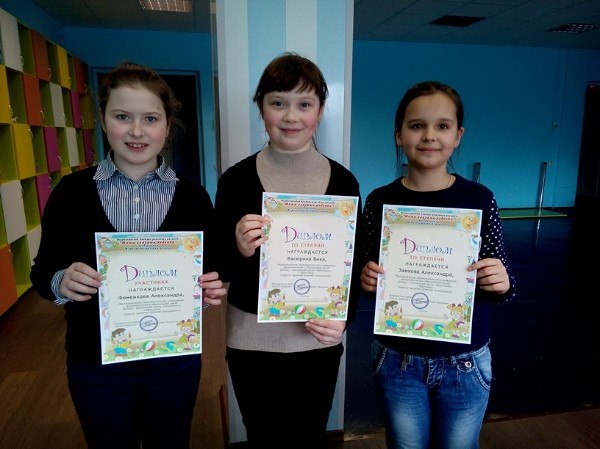 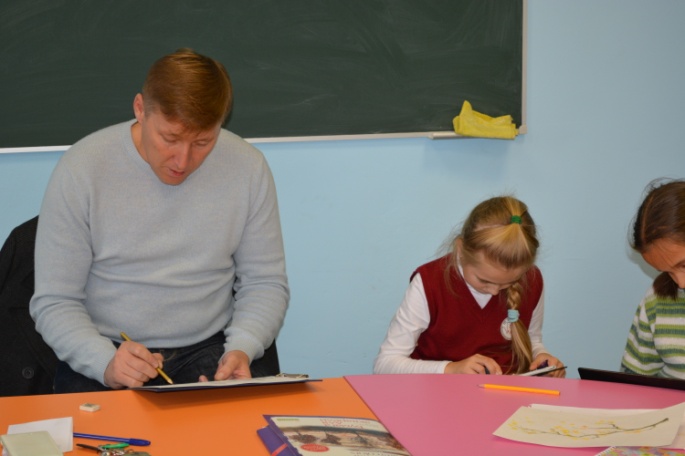 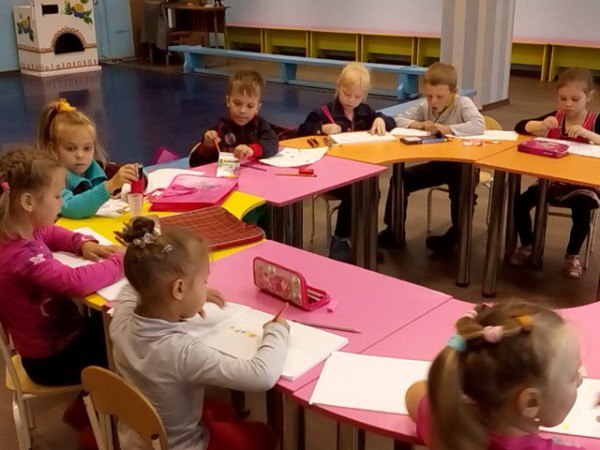 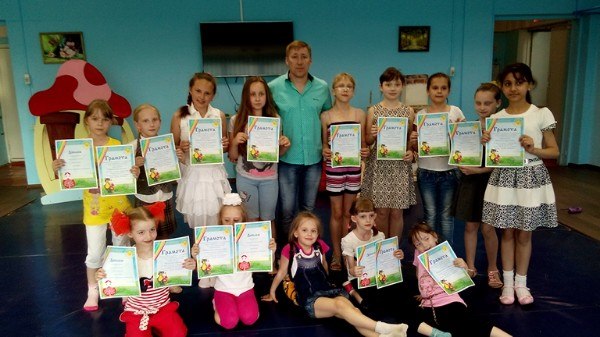 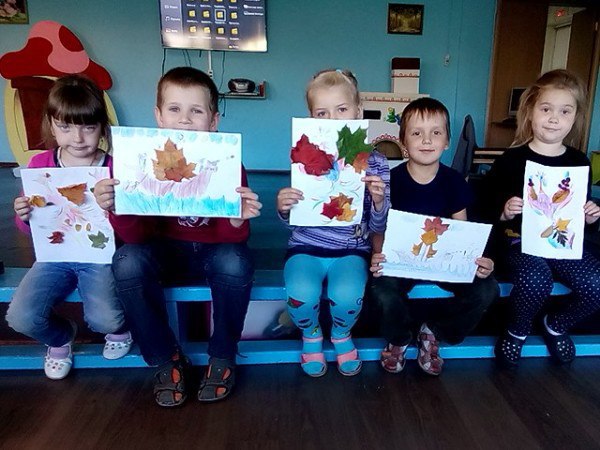 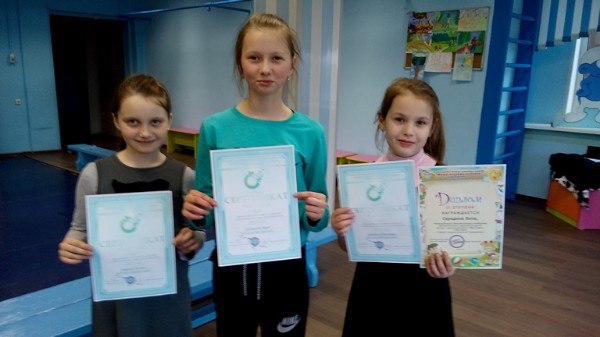 